Портфолио наставника и куратора(для педагогов, представителей работодателей)Фото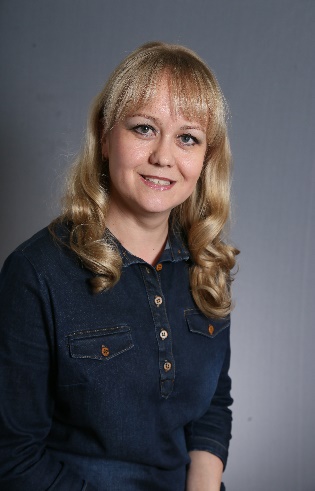 Толчинская Марина ВладимировнаФотоНаправления профессиональной деятельности и интересы, в рамках которых осуществляется наставническая деятельность: - наставничество над молодыми специалистами; -  подготовка к самостоятельной, осознанной деятельности; -  содействие их профессиональной ориентации и  профессионального роста; - методическое сопровождение преподавания русского языка и литературы.Образование:  Московский государственный областной педагогический институт, г. Орехово-Зуево, 2006 г.Должность в настоящее время: учитель русского языка и литературыПрофессиональный опыт, стаж работы: 23 годаОпыт работы наставником: … летОбразование:  Московский государственный областной педагогический институт, г. Орехово-Зуево, 2006 г.Должность в настоящее время: учитель русского языка и литературыПрофессиональный опыт, стаж работы: 23 годаОпыт работы наставником: … летПрофессиональные достижения−Автор методических разработок (указать);−Победитель Конкурса … (название, номинация, год)– …Профразвитие по профилю наставнической деятельности– «Обучение стратегиям смыслового чтения в условиях реализации требований ФГОС НОО ,ООО» Дубна, 2020 г. - «Формирование и оценка читательской грамотности школьников», Дубна, 2020 г. - «Совершенствование предметных и методических компетенций педагогических работников (в том числе в области формирования функциональной грамотности) в рамках реализации федерального проекта «Учитель будущего» (112 часов), город Москва2020 г. - «Цифровые технологии для достижения образовательных результатов в условиях реализации обновлённых ФГОС», город Москва 2022 г. - «Школа современного учителя русского языка и литературы: достижения российской науки»  (112 часов), город Москва 2022 г.Работа в качестве эксперта, члена рабочих групп и др.Член экспертной комиссии по оценке работ городского конкурса сочинений «Мой любимый город». (2017 г.)  Член экспертной комиссии по оценке работ городского конкурса сочинений «Моя будущая профессия» (2017 - 2022 гг).Член экспертной комиссии по оценке работ городского конкурса сочинений «Слово о русском языке» (2019, 2021, 2022 гг.)Член жюри всероссийского конкурса сочинений «Портрет твоего города» (2021, 2022гг.)Член жюри всероссийского конкурса юных чтецов «Живая классика».Член жюри всероссийского конкурса сочинений «Моя семейная реликвия» (2022 г.). Член жюри всероссийского конкурса сочинений  «без срока давности» (2021, 2022 гг.)Член жюри всероссийского конкурса сочинений «Моя семья». (2017 г., 2018 г.)   Член экспертной комиссии по организации работы в аудиториях и жюри для проверки и оценивания работ при проведении муниципального этапа  всероссийской олимпиады школьников по русскому языку (2017, 2018, 2019 г.)Член жюри   всероссийского конкурса сочинений (2017, 2018, 2020, 2022, 2023 г..)Член жюри  городского конкурса чтецов «Родники культуры Подмосковья» (2017- 2022 гг).Член жюри  городской научно-практической конференции учащихся 8-11 классов (205, 2016, 2017 гг)Член предметно-методической комиссии для разработки контрольно-измерительных материалов по русскому языку для единого банка КИМ Министерства образования Московской области. Муниципальный  уровень (2014 г.)Член жюри межрегионального писательского конкурса (2022 г).-     Член экспертной комиссии для проверки и оценивания работ при проведении муниципального этапа  всероссийской олимпиады школьников по русскому языку (2017 -2023 гг.).- Эксперт территориальной предметной комиссии по русскому языку по проверке экзаменационных работ в рамках государственной (итоговой) аттестации выпускников 9 классов в форме основного государственного экзамена (2011 – 2017 гг).Наиболее значимые публикации- «Использование технологической карты по теме «Правописание О-Ё после шипящих в корнях существительных» на уроках русского языка в 5 классе», сборник «Предметные недели» в школе. Из опыта работы», г.о. Дубна, 2019-2020 г., стр.32-35–«Использование технологической карты по теме «Правописание О-Ё после шипящих в корнях существительных» на уроках русского языка в 5 классе», сборник «Материалы 8 городской конференции «Современная практика модернизации образования. Часть 1», Дубна, 2020, стр. 59-63Наиболее значимые       грамоты и благодарностиПочётная грамота за успехи в организации и совершенствовании учебного и воспитательного процессов, плодотворный труд (Управление народного образования города Дубны, 2008 г., 2010 г., 2013г.)Почётная грамота Министерства образования Московской области (2015 г.)Диплом за многолетний добросовестный труд в сфере образования, высокое педагогическое мастерство и в связи 80-летием основания школы. (Председатель Московской областной Думы Ю.Б. Брынцалов, 2017 г.)Почётная грамота за значительные достижения в области образования и воспитания, за высокое профессиональное мастерство и в связи с 85-летием со дня образования школы (Совет депутатов г.о. Дубна, 2023 г.)Диплом за помощь в организации конкурса «Мы будем помнить» Заместителя главы Администрации – начальника Управления народного образования Виноградовой Т.К. (2014 г.)Благодарственное письмо Всероссийского центра гражданских и молодёжных инициатив «Идея» за активное участие и подготовку школьников во Всероссийском конкурсе (2015 г.)Благодарность за организацию и активное участие в проведении  Всероссийской дистанционной олимпиады «Ростконкурс» с международным участием (2015 г., 2017 г., 2019 г.).Благодарственное письмо  за выявление и поддержку одаренной творческой молодежи России, формирование эстетических вкусов и потребностей в творческой самореализации детей и подростков средствами художественного творчества, воспитание активной жизненной позиции  и подготовку участников Региональных Литературных Романовских Чтений  (2021, 2022 г.);